РЕСПУБЛИКА ДАГЕСТАНМО «АКУШИНСКИЙ РАЙОН»МКОУ «ЧИНИМАХИНСКАЯ ООШ»             368286 с. Чини                                https://chinim.dagestanschool.ru/                                ИНН 0502005387            27.01.2021г.                                                                  Отчёт о проведении мероприятий, в рамках «Недели памяти», посвященныхМеждународному дню памяти жертв Холокоста		27 января - Международный день памяти жертв Холокоста. В этот день весь цивилизованный мир склоняет голову перед жертвами варварских акций нацистов, ставших трагическим прологом Холокоста. Так совпало, что 27 января - знаменательный и значимый день для нашей страны, потому, что в этот день была снята блокада Ленинграда (1944 год). В труднейших условиях, ценой невероятных усилий наши отцы, деды и прадеды сумели выстоять и разгромить жестокого врага. Наш долг - чтить их подвиг, помнить и хранить имена павших героев!В период с 25 по 31 января 2021 года обучающиеся школы приняли участие в «Неделе памяти». В рамках работы «Недели памяти», классными руководителями и учителями истории и обществознании были проведены беседы, виртуальные экскурсии, уроки, внеклассные мероприятия, традиционная акция по раздаче буклетов, посвященные Дню памяти жертв Холокоста.Целью проведенных мероприятий было:- понимание обучающимися трагического события Второй мировой войны, вошедшее в историю под названием Холокост;- усвоение уроков Холокоста для воспитания гражданственности и формирования межнациональной терпимости;- формирование эмпатии к жертвам и сохранение памяти о них;- развитие у обучающихся умения анализировать, использовать знания, полученные в ходе бесед, делать выводы и обобщения.27.01.2021 г. Единый классный час, посвящённый Дню памяти жертв Холокоста «Вернуть достоинство» 25.01.2021 г. Виртуальное путешествие по истории войны «Военный репортаж. Путешествие в прошлое»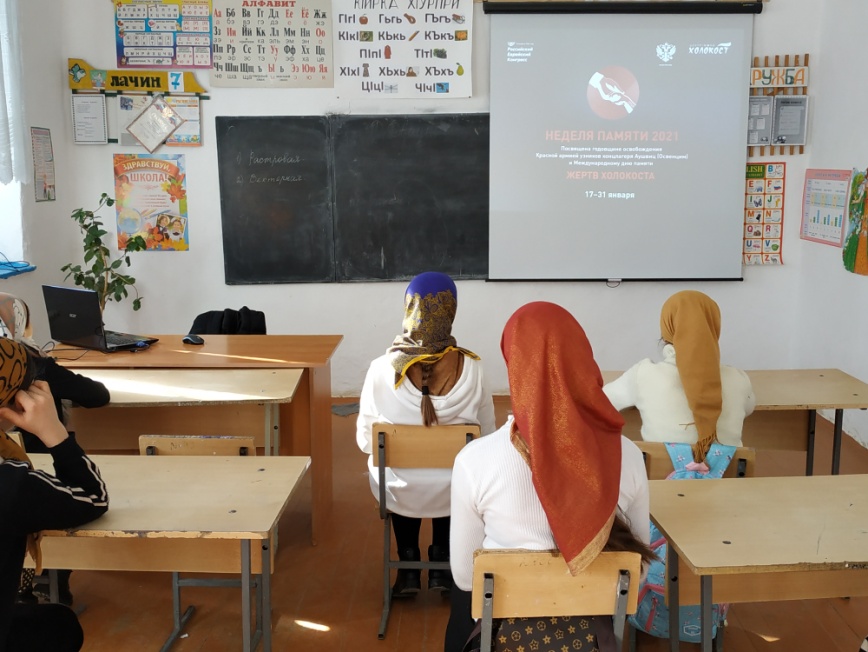 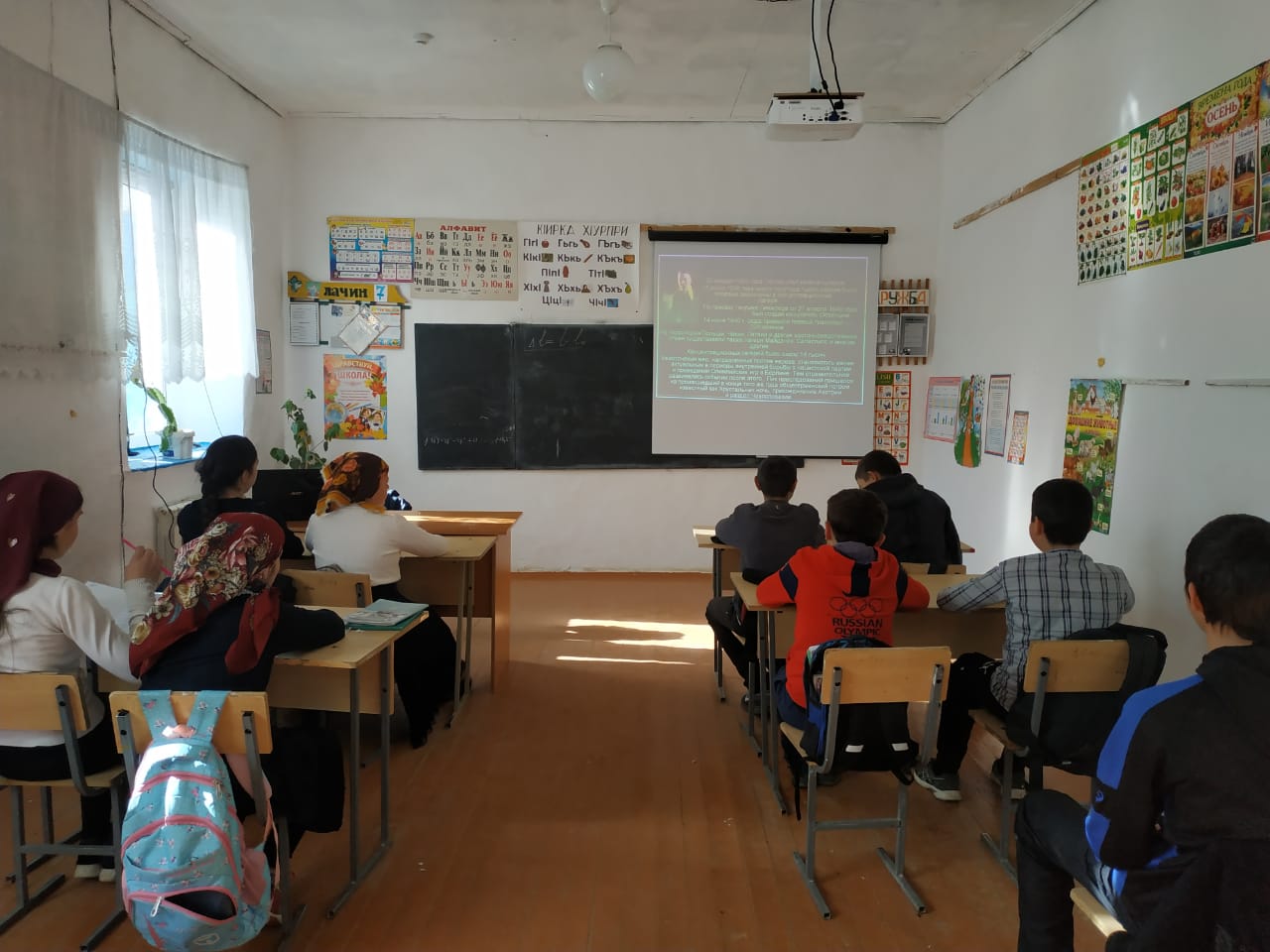 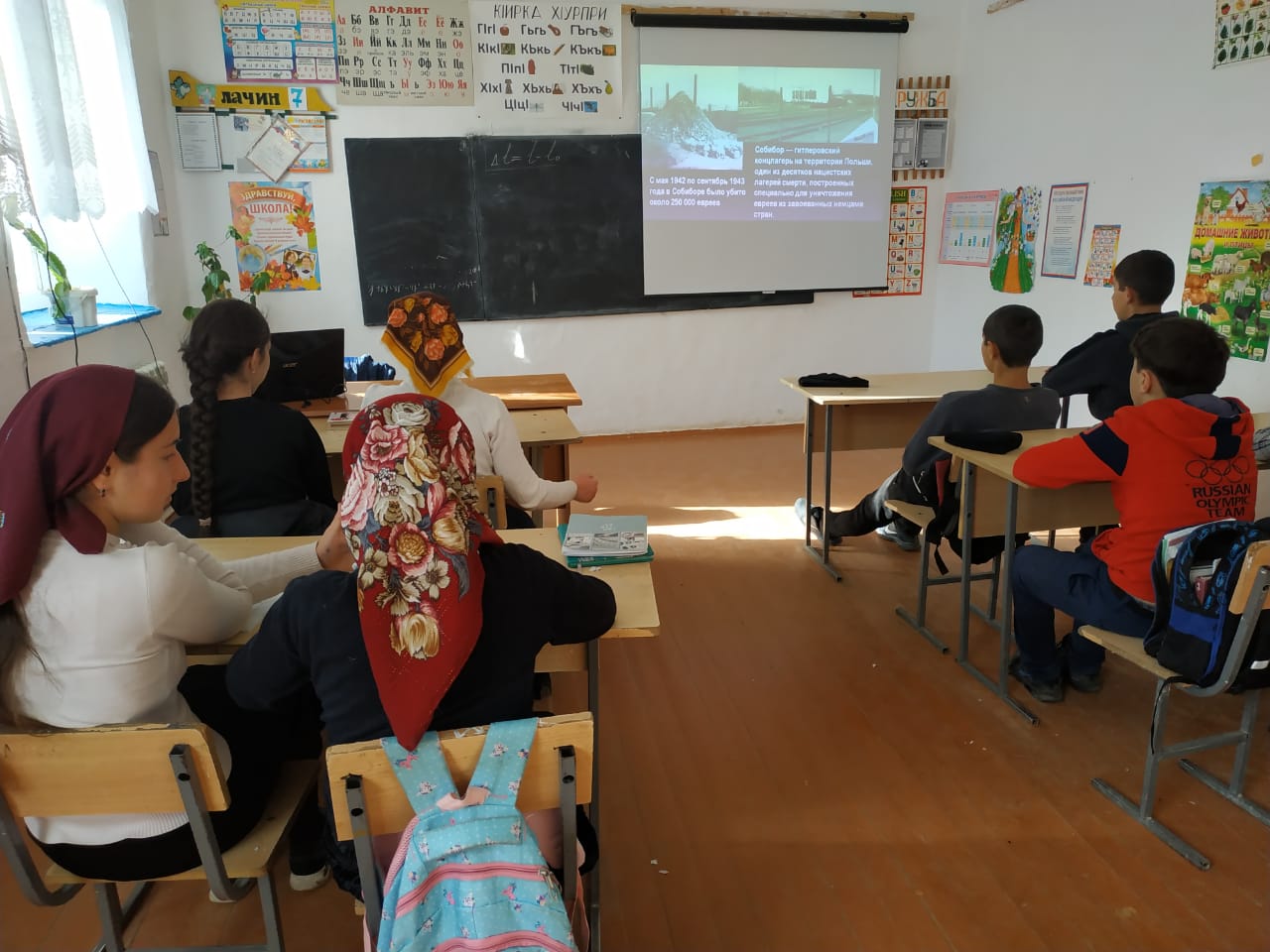 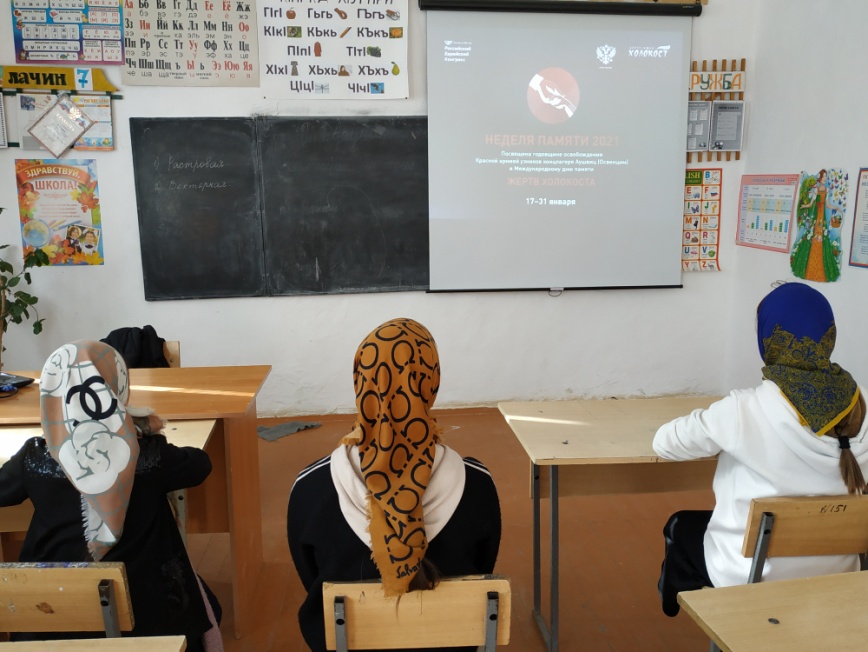 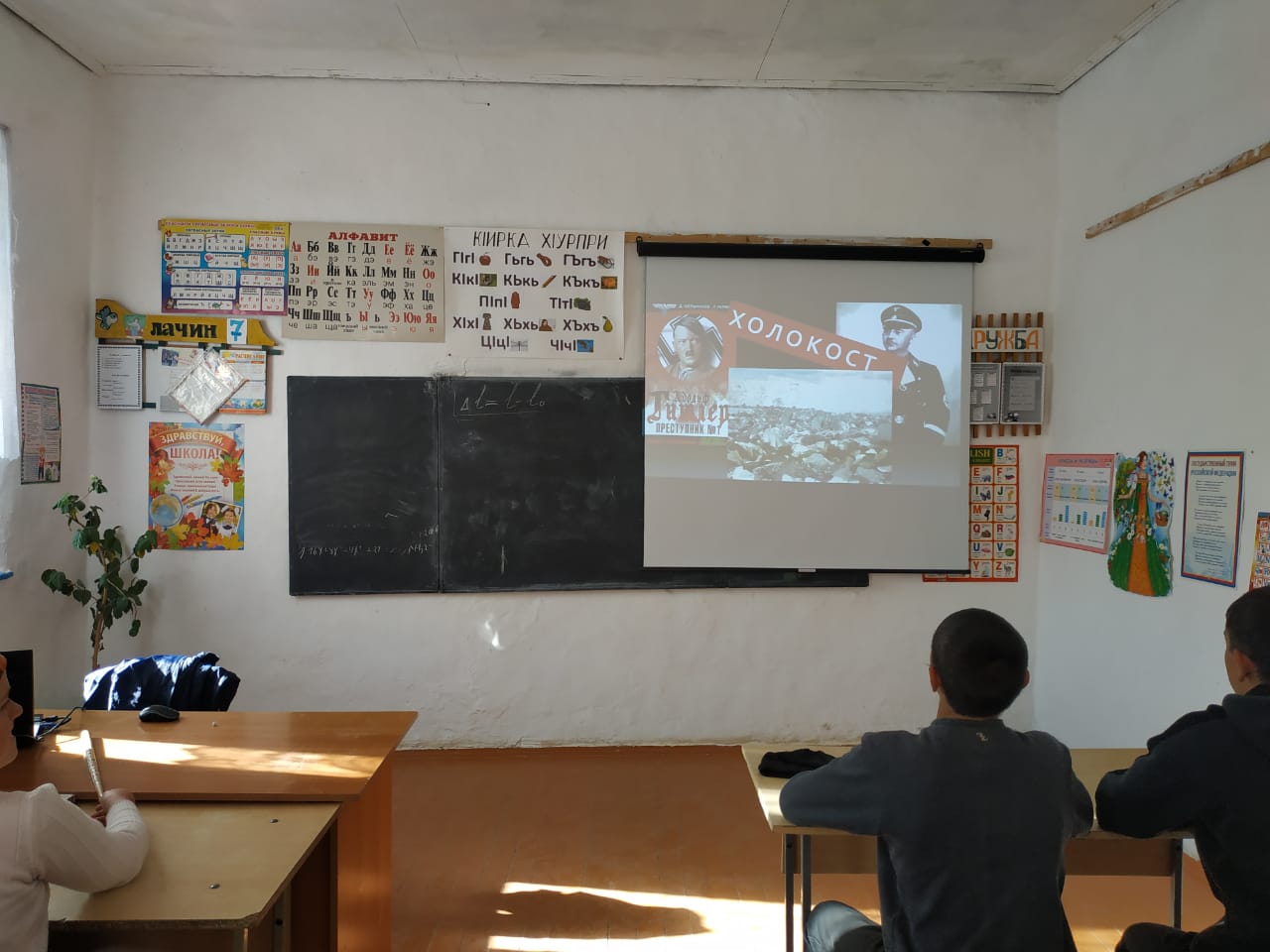 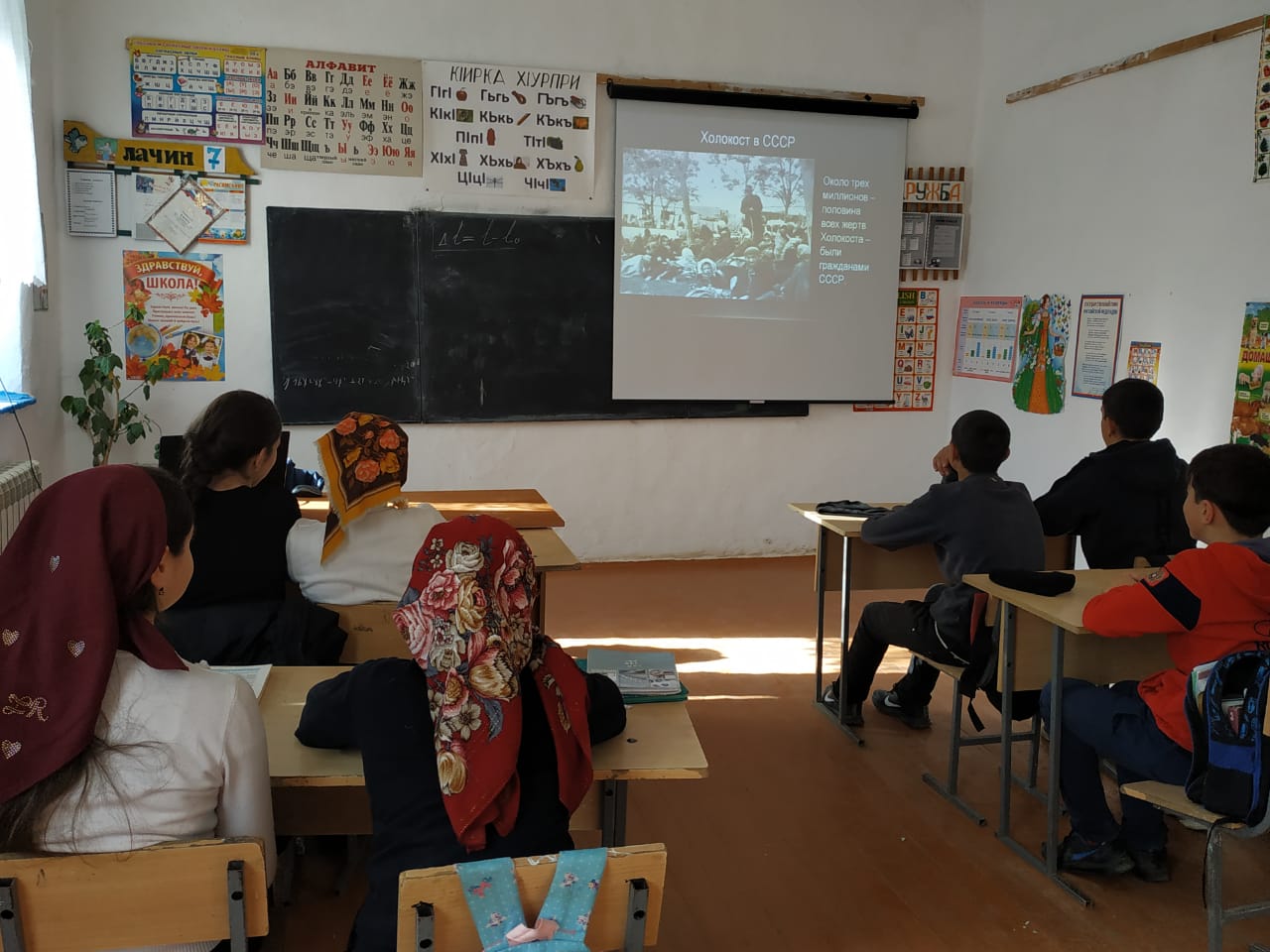 Заместитель директора по УВР:                  Ихинданов Р.И.